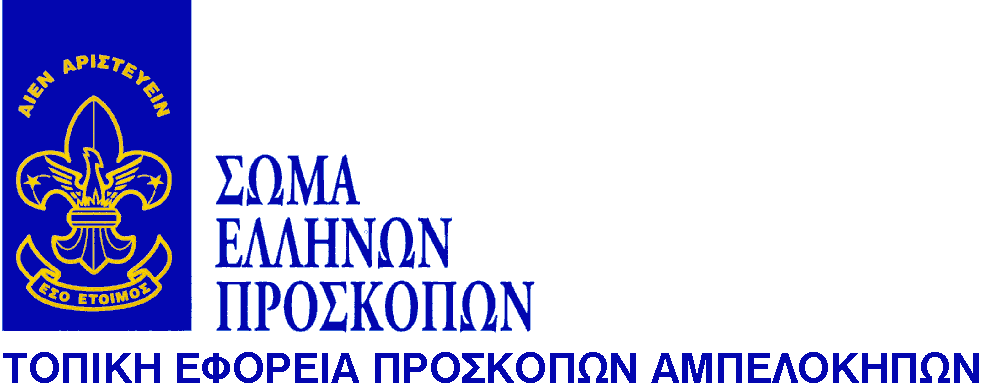 ΔΗΛΩΣΗ  ΣΥΜΜΕΤΟΧΗΣστη διήμερη εκδρομή της Π.Ε. Αθηνών στην Λίμνη Δόξα Κορινθίας (11 - 12.05.2019)Ο υπογεγραμμένος .................................................................................................................................. Γονέας / Κηδεμόνας του / της ............................................................................................................................ επιτρέπω στο παιδί μου να λάβει μέρος στη διήμερη εκδρομή της Περιφερειακής Εφορείας Προσκόπων Αθηνών, με Αρχηγό τον βαθμοφόρο του Σ.Ε.Π. κ. Αδαμαντίδη Κωνσταντίνο που θα πραγματοποιηθεί στη Λίμνη Δόξα στην Κορινθία, το Σαββατοκύριακο 11 – 12 Μαρτίου 2019.Δηλώνω ότι τα στοιχεία που αναγράφονται στο Δελτίο Υγείας του παιδιού μου είναι ακριβή και πως οι βαθμοφόροι της εκδρομής δεν ευθύνονται για κάτι που τυχόν πάθει και για το οποίο ενώ ήμουν γνώστης δεν ενημέρωσα των Αρχηγό.Ιδιαίτερα χαρακτηριστικά του παιδιού μου σχετικά με την συμπεριφορά του και τον χαρακτήρα του:………………………………………………………………………………………………………………………………………………………………………………………………………………………………………………………………………………………………………………………………………………………………………………………………………………………………………………………………………………………………………………………Φαγητά που δεν πρέπει να τρώει το παιδί μου:………………………………………………………………………………………………………………………………………………………………………………………………………………………………………………………………………………………………………………………………………………Σε περίπτωση επείγουσας ανάγκης ειδοποιήσατε:Ονοματεπώνυμο: …………………………………………………………………Συγγένεια:……………………………………………………………………………Τηλέφωνο: ……………………………………………………………………………Διεύθυνση:……………………………………………………………………………Μαζί με την δήλωση επισυνάπτω το ποσό των 21,00€, για τη συμμετοχή του παιδιού στην εκδρομή.ΕΓΙΝΕ  ΔΕΚΤΗΗμν/νία :…………………………….Ο ΑΡΧΗΓΟΣ……………………………………………………(ΥΠΟΓΡΑΦΗ  - ΟΝΟΜΑ)Ο ΔΗΛΩΝ ΓΟΝΕΑΣ / ΚΗΔΕΜΟΝΑΣ……………………………………………………(ΥΠΟΓΡΑΦΗ  - ΟΝΟΜΑ)